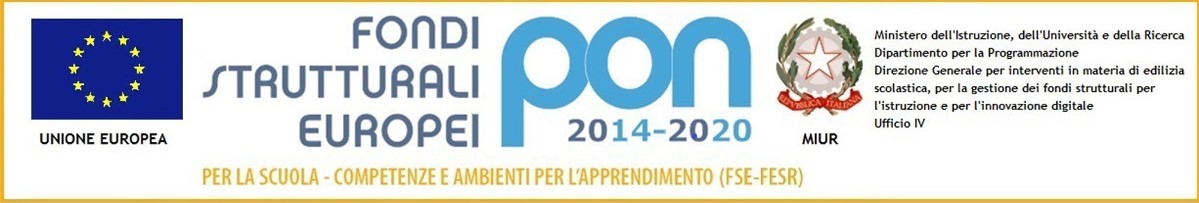 Comuni di Casaloldo – Ceresara – Gazoldo degli Ippoliti– Piubega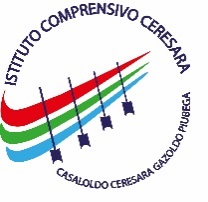 Via Roma 53 - 46040 CERESARA (MN) TEL. 0376/87030 - FAX 0376/879028C.M. MNIC80200G - C.F. 90011520203 – Codice Univoco UFVBJGSito internet: www.icceresara.edu.it posta certificata: mnic80200g@pec.istruzione.itE-mail: mnic80200g@istruzione.it - segreteria@icceresara.edu.it    Scusate il disordine, siamo impegnati a imparareMODULO CONSENSO INFORMATONell’ambito dei progetti attivati nel PTOF è prevista la collaborazione con esperti esterni tra i quali un consulente psicologo che svolgerà attività di supervisione, aggiornamento e consulenza destinate al'IC.La consulenza psicologica mira a prevenire situazioni di disagio, a promuovere il benessere dei singoli e dei gruppi e a sostenere la genitorialità.Le attività prevedono:Consulenze e supervisioni agli insegnanti sulla classe e sui singoli allievi;Osservazione del gruppo classe e dei singoli alunni;Conduzione di colloqui psicologici con gli alunni, con i professori e con i genitori che lo richiedono;Le attività, che si svolgeranno nel rispetto delle normative vigenti e della deontologia professionale, prevenderanno il coinvolgimento dei genitori dove necessario. Il consulente psicologo è il dott. Simone Riccò.-----------------------------------------------------------------------------------------------------------------------------------------DA RESTITUIRE AL DOCENTE COORDINATORE DI CLASSE CONSENSO INFORMATONoi sottoscritti (cognome e nome): ……………………………………………………………. nato a ……………………………………il	………………………………	e	(cognome	e	nome):	…………………………………………………………….	nato	a…………………………………… il ………………………………in	qualità	di	esercenti	la	potestà	genitoriale/tutoriale	sul/i	minore/i	(cognome	e	nome)………………………………………………………….	frequentante  la	classe  …………	della	scuola…………………………………………………………………………………………………DICHIARIAMODi aver preso visione e di approvare le attività e le finalità previste dal progetto. Data e luogo: ……………………………………………………………Firma: ……………………………………………………………Firma: ……………………………………………………………La presente autorizzazione ha validità sino al termine del ciclo scolastico, salvo diversa disposizione dei genitori da inoltrare alla Segreteria.